Day 1 Add and subtract multiples of 100Day 2   Recap Lesson  Add and subtract 1sDay 3 Add and subtract 3 digit and 1 digit numbers – not crossing 10Day 4 Add a 2 digit and a 1 digit number – crossing 10.  (Recap lesson)Solve these sums:100 + 400 =200 + 200 =300 + 200 =    300 + 300 =    400 + 500 =  5. Isabelle has these Base 10. 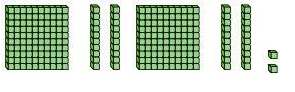 Subtract 100. Show the sum that you have completed. Solve these sums:500 - 400 =300 - 100 =400 - 200 =    700 - 100 =    800 - 500 =6. Mrs Woods says that 651 plus 400 is 691. Is she correct?Explain your answer.Leon has these Base 10. 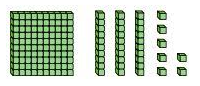 Add another 100. Write the sum you have completed. 7. Oliver has 400 pencils. 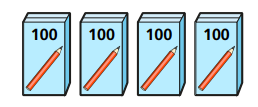 He buys another 5 packets. How many pencils will he now have?Show your workings out. True or false? Check my sums. Correct any that I have got wrong.300 + 500 = 700    300 + 300 =  600240 + 300 =  340300 + 250 =  450    329 + 300 =  629    400 + 231 =   621GDS   The answer is  888. What could the addition sum be?Find as many ways as you can.RULE- you can only add 3 digit numbers.1.Solve these sums:14 + 4 =28 + 2 =37 + 2 =    356 + 3 =    412+ 5 =  Add in the missing numbers. 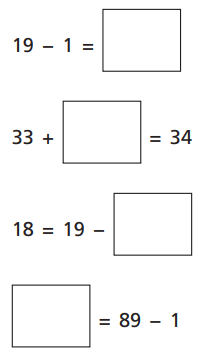 2. Solve these sums:5 - 4 =30 - 5 =47 - 2 =    123 - 1 =- 5 =Add in the missing numbers. 3.  Keaown has some cookies. 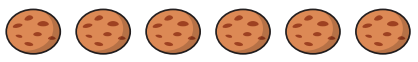 He eats three. How many does he have left?Show the sum you have done.GDSTrue or false?Check the number sentences.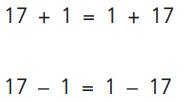 Explain your answer.4.Complete the number tracks. 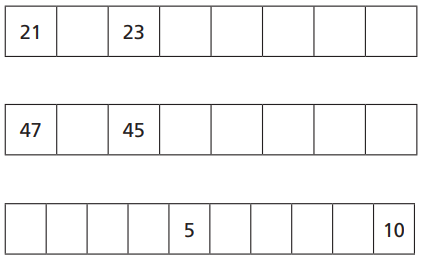 4.Complete the number tracks. How many candles are there?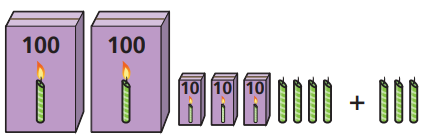 5.Alicia has been collecting stamps. She has 543. She buys another 3. How many does she have now?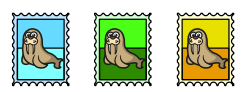 Eloise has these Base 10. 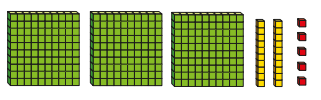 She takes away 3 ones. What will she have left?Write a sum to show what you have done?Elijah has this number. 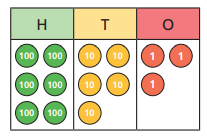 He adds another 4 ones. What will he have now?Complete these calculations. 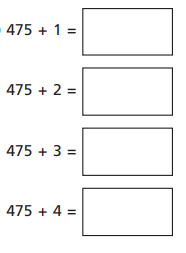 Put the digit cards in the correct place to solve the sums. 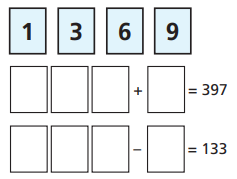 4 . Calculate the missing numbers.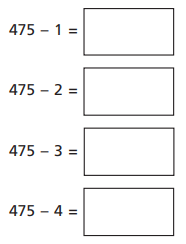 GDSComplete the missing numbers .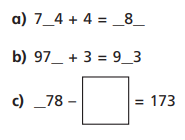 Prove it!Solve these. 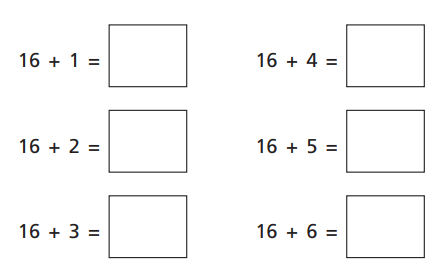 Solve these. What is sixteen add seven?Explain how you solved the sum.4.Complete this addition. 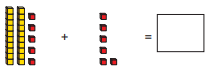 Use number bonds to complete these numbers. 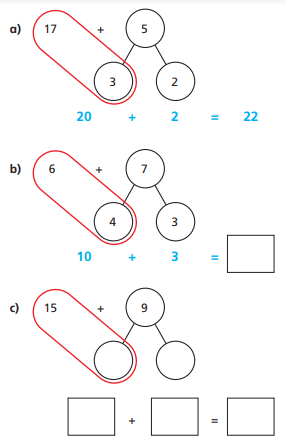 5.Solve these calculations. 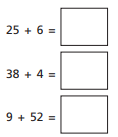 Use number bonds to complete these numbers. GDSTrue or false?The ones number can never be higher than 9.Prove it!